II Критерий. Организация предметно-развивающей среды и методическое оснащение группы (литература, учебно-методический комплекс, технические средства обучения, ИКТ, наглядно-дидактические пособия, раздаточный материал итд.)Паспорт группы «РАДУГА»Группа соответствует номативно гигиеническим нормам: приемная, игровая, спальня, моечная, туалет. Расположена на втором этаже, в группе имеется стол для воспитателя, детские столы, кровати трехъярусные, детская мягкая и игровая мебель. Все источники искусственного освещеня содержаться в исправном состоянии. Вся мебель соответствует возрасту детей и отвечает требованиям ТБ. Температурный режим и освещение в соответствии с СанПин.ПРИЕМНАЯ:Индивидуальные секционные кабинки для размещения детских вещей – 36 штук;;Стенд для рисунков детей – 1 штука;Место для выставки работы детей – 1 штука;Уголок для родителей - стенд для информации (рекомендации родителям специалистов, «Учите вместе снами» тетрадь для повторение стихов, песен);Стенд информации;Уголок логопеда, психолога, врача, музыкального руководителя;Скамейка -3 шт.;Кармашек для меню;Папки-передвижки.МЕБЕЛЬ В ГРУППЕ:Шкаф для дидактических материалов, наглядных пособий, учебных принадлежностей, настольных игр – 3 штуки;Полка для книг – 1 шутка;Столы детские – 10 штук;Стол большой – 1 штука;Стульчики – 40 штук;Табуретки – 2 штуки;Доска ученическая (магнитная) – 1 штука;Интерактивная доска – 1 штука;Проектор – 1 штука;Полки настенные– 3 штуки;Шкаф для игрушек – 1 штука.СТОЛОВАЯ:Посудомоечная машина – 1 штука;Раковина, мойка – 2 штуки;Стаканы для чая – 36 штук;Ложки чайные – 36 штук;Ложки для супа – 36 штук;Вилки – 36 штук;Ножик для масла – 1 штука; Поварешки – 2 штуки; Тарелки для супа- 36 штук; Тарелки маленькие – 36 штук; Шкаф под посуду – 1 штука; Шкаф для хранения моющих средств – 1 штука; Кастрюли – 3 шутки; Чайник – 2 штука;Тазы – 3 штуки; Поднос – 2 штука; Сушилка для посуды – 1 штука; Салфетницы – 15 штук;Уголок дежурства – фартуки, колпаки, косынки.ТУАЛЕТНАЯ КОМНАТА:Унитазы- 3 штуки;Раковины –4 штуки;Шкаф для работников – 1 штука;Шкаф для уборочного инвентаря и моющих средств – 1 штука;Полочки для полотенец – 40 штук;Полотенца – 36 штук;Корзина для бумаги - 1 штуки;Мыльницы – 4 штуки;Ножная ванная – 1 штука;Таз для мытья игрушек – 2 штука;Таз – 1 штука;Ведра – 3 штуки;Мусорное ведро – 1 штука;Тряпки, перчатки;Швабра с щеткой – 1 штука;Швабра деревянная – 1 штука;Совок с щеткой – 1 штука;Кармашки для расчесок .СПАЛЬНЯ:Кровати трехсекционные детские – 12 штук;Матрасы – 36 штук;Одеяла – 36 штук;Комплекты детского постельного белья – 36 штук;Покрывало – 9 штук;Стол письменный – 1 штука;Полка для методической литературы – 1 штука;Массажные коврики – 12 штуки;Шкаф для хранения документации, папок-передвижок, материалов, атрибутов и т.д. – 1 штука.ИГРОВЫЕ ЦЕНТРЫ:Книжный;Салон красоты;Супермаркет;Центр  дидактических игр;Центр конструирования;Больница;Спортивный;Автомобильный, ПДД;Театральный;Центр творчестваСемья;Кукольный домик;Центр природы;Центр экспериментирования;Музыкальный.ОБОРУДОВАНИЕ ПРЕДМЕТНО-ПРОСТРАНСТВЕННОЙ РАЗВИВАЮЩЕЙ СРЕДЫПАТРИОТИЧЕСКИЙ УГОЛОК:Цель: Формирование любви к родному краю, воспитание любви, уважение к своим национальным особенностям (представление о стране, городах, столице, символики государства).Наименование: Портрет Президента В.В. Путина в рамке;Портрет Главы Республики А.С. Николаева в рамке;Флаг, герб России;Флаг, герб РС(Я);Глобусы;Книги«Город глазами горожан»,«Якутские мастера», «Якутские народные сказки»;Изделия народных промыслов (хомус, ыа5айа, кытыйа, чороон, якутские настольные игры, деревянные посуды с декоративными росписями, матрешки, шкатулки, брелки, сувениры); Куклы в национальных русских, якутских костюмах; Макет Красного Кремля;Картины для рассматривания и бесед с детьми.ЦЕНТР  ЗАНИМАТЕЛЬНОЙ  МАТЕМАТИКИ:Цель:  создание условий и возможностей для возникновения и развития у детей элементарных математических представлений, эмоционально -образного и логического начал, развитие воображения (умение гибко, оригинально мыслить).Раздаточный счетный материал (игрушки, мелкие предметы);Комплекты цифр, математических знаков, геометрических фигур, счетного материала;Занимательный и познавательный математический материал;Числовые карточки от 0 до 10Счеты, счетные палочки;Наглядные карточки  «Счет до 10»;Геометрические наборы, плоскостные фигуры;Пеналы «Учись считать»;Игры на составления целого «Пазлы», « Собери Узор», игры на установление последовательности предметов по степени возрастания: «Разложи предметы по высоте, длине, ширине и т.п.»;ЦЕНР ПОЗНАВАТЕЛЬНО-РЕЧЕВОГО РАЗВИТИЯ:Цель: развивать связную речь ребенка, его речевое творчество, умение вступать в контакт со взрослыми и сверстниками (слушать, спрашивать, отвечать, рассуждать, объяснять). Лото, домино в картинках;Наглядное пособие «Профессии» рассказы по картинкам;Дидактический материал «Окружающий мир. Времена года»;Дидактические игры;Предметные и сюжетные картинки, тематические наборы картинок («Транспорт», «Профессии», «Мебель», «Одежда»);Мелкая мозаика, настольные игры разнообразной тематики и содержания;Сюжетные картинки, дидактические материалы;Настольно-печатные игры разнообразной тематики и содержания;Пазлы, головоломки, шашки.МУЗЫКАЛЬНЫЙ УГОЛОК:Цель: знакомить с различными музыкальными инструментами и их звучанием.1. Дудочки;2. Погремушки;3. Деревянные ложки;4. Гармонь;5. Бубны;6. Саксофон,7. Металлофон,8. Магнитофон;9. Гитара10. Хомус11. Барабан;12. Дидактический материал «Музыкальные инструменты»;13. Атрибуты для ряженья: шляпы, бусы, сарафаны, юбки, косынки;14. Игрушки с фиксированной мелодией (звуковые книжки). ЦЕНТР КНИГИ:Цель: приучать детей слушать сказки, рассказы и стихотворения. Правильно воспринимать содержание произведения, сопереживать героям.Полка для книг;Детские книги для детей по программе, детские энциклопедии;Книги, знакомящие с культурой гигиены;Книги, знакомящие с правилом поведения;Книги, знакомящие с культурой русского народа: сказки, загадки, потешки, игры;Иллюстрации к детским произведениям, портреты писателей; Картинки для фланелеграфа.ЦЕНТР ТЕАТРАЛЬНОГО ТВОРЧЕСТВА:Цель: развитие устойчивого интереса к сказке, развитие речи. Формирование творческой личности ребенка и его эмоционального раскрытия.Ширма маленькая для настольног и кукольного театра по русским народным. сказкам;Маски сюжетные, головные уборы одежда для ряжения;Костюмы, атрибуты для обыгрывания сказок, шапочки героев разных сказок;Куклы для театра (кукольный, перчаточный для обыгрывания сказок). ЦЕНТР ХУДОЖЕСТВЕННОГО ТВОРЧЕСТВА:Цель: формировать у детей интерес к изобразительной деятельности, развивать воображение, фантазию. Воспитывать аккуратность, усидчивость, самостоятельность.Наличие чистых листов формата А4, А5;Материалы для рисования : альбомы, акварельные, гуашевые краски, кисточки тонкие, толстые, простые и цветные карандаши, мелки, пастель, баночки для воды , восковые мелки, цветной мел, индивидуальные салфетки на каждого ребенка;Материал для лепки: пластилин, стеки, доски для лепки, индивидуальные клеенки;Материал для аппликации и ручного труда, кисти жесткие для клея, емкости для клея, клеенки, салфетки, ножницы, цветная бумага и картон, белый картон, гофрированная бумага, клей-карандаш, клей ПВА;Демонстрационный материал декоративно-прикладного искусства, раскраски, трафареты для рисования, фломастеры.ЦЕНТР ПРИРОДЫ:Цель: формировать знания и интерес к окружающей природе, к изменениям погоды, к развитию растений, развивать познавательный интерес к предметам окружающего мира, пытливость и настойчивость через опыты с водой, снегом, песком, семенами, природными материалами.Календарь природы;Животные: домашние дикие, динозавры;Природный материал: камушки, ракушки, семена, мох, шишки, береста, листья;Лейки, палочки для рыхления почвы, кисточки; Сыпучие продукты:  фасоль, горох, манка, мука, соль, сахар, гречка, овсяная крупа, рис, пшено;Набор для исследования: лупа, пинцет, микроскоп, колба, компас;Фартуки. ФИЗКУЛЬТУРНО-ОЗДОРОВИТЕЛЬНЫЙУГОЛОК:Цель: формировать потребность ежедневной двигательной акивности, развитие ловкости, смелости, координации движений, воспитывать здоровый образ жизни.Мячи резиновые, разного размера;Скакалки детские;Кегли;Мешочки с песком;Обручи разных размеров;Массажные дорожки и коврик;Нетрадиционное спортивное оборудование.ЦЕНТР  КОНСТРУКТИВНЫХ ИГР:Цель: формирование навыков пространственного мышления, которое способствует более результативному умственному, сенсорному, нравственному, трудовому, творческому и эстетическому развитию детей. Строительный набор разноцветных кубиков разных размеров из дерева;Лего конструкторы дупло, сити;Фигурки для обыгрывания: наборы диких животных и домашних животных, фигуры людей;Транспорт мелкий, средний, крупный: машины легковые и грузовые;ЦЕНТР ДОРОЖНОГО ДВИЖЕНИЯ:Цель: формирование у дошкольников знаний, представления, устойчивых навыков по основам безопасности жизнедеятельности, правил дорожного движения.  Дидактические игры «ПДД»;Костюм ДПС, жилет с светоотражающими элементами, жезл; Машинки пожарные, скорые, ДПС ГАИ, мусоровоз, автозаправочные станции;Настольная игра «Поезд»;Макет города с круговым движением, перекрестками, со знаками дорожных движений для игр с маленькими машинками;Наглядный материал «Дорожные знаки», Азбука дорожного движения, литература правил дорожного движения, светоотражающие детали для одежды;Коврик для игр с дорогами;Светофор, пешеходный переход.  САЛОН КРАСОТЫ:Цель: обобщение представлений о назначении салона красоты, деятельности специалистов, работающих в нем.Накидка;Набор парикмахера (плойка, фен, ножницы, расческа);Зеркало;Флаконы из под кремов, духов итд;Книжки- журналы с прическами, с макияжем итд.СУПЕРМАРКЕТ:Цель: формировать знания о функционировании магазина, развивать интерес и уважение к профессиям торговли, воспитывать вежливое, доброжелательное отношение к окружающим.Касса, весы, калькулятор;Хлебобулочные изделия;Изделия бытовой химии;Корзины, кошельки, сумочки;Коробочки из под конфет, печенюшек, продуктов, разновидность пластиковых бутылочек, баночек;Бумажные деньги, монеты пластиковые;Овощи, фрукты;  Полка стеллаж. БОЛЬНИЦА, АПТЕКА:Цель: формирование  представлений о труде работников больницы, аптеки, его роли в обществе и жизни каждого человека.Медицинские халаты, шапочки;Набор доктора;Набор для реанимации; Вата;Бинты;Лекарства, витамины;Градусники, шприцы;Мерные ложечки;Пипетки;Стаканчики для принятия лекарств. ИГРА «СЕМЬЯ», ДОЧКИ МАТЕРИ:Цель: обогащать и активировать речь детей, развивать умение играть в сюжетно-ролевые игры. Прививать умение быть ответственными, попробовать себя в роли родителей.Комплект кукольной мебели (кровати, кресло, диван, стол, стулья, шкаф с вешалками, туалетный стол с косметикой, куклы Барби);Игрушечная посуда: кухонная, чайная, столовая (кастрюли, сковороды, тарелки, чашки, ложки, вилки, ножи, паварожки, лопаты, подносы);Продукты питания, овощи, фрукты;Куклы, одежда для кукол;Коляски – 2 штуки;Кровати для кукол, комплект пастельных принадлежностей для кукол;Гладильная доска, утюг;Бытовые предметы: тостер, микроволновка, плита, миксер;Комплект мебели для дома (стол, стулья, шкаф);Мягкая мебель игровая: диван и кресла;Инвентарь для пола: савок, щетка;Фартуки, косынки.Развивающая предметно-пространственная среда группы содержательно-насыщенна, трансформируема, полифункциональна, вариативна, доступна и безопасна.1) Насыщенность среды соответствует возрастным возможностям детей и содержанию программы.Образовательное пространство оснащено средствами обучения и воспитания, соответствующими материалами, в том числе игровым, спортивным, оздоровительным оборудованием, инвентарем.Организация образовательного пространства и разнообразие материалов, оборудования и инвентаря обеспечивает:- игровую, познавательную, исследовательскую и творческую активность всех воспитанников, экспериментирование с доступными детям материалами (в том числе с песком и водой);- двигательную активность, в том числе развитие крупной и мелкой моторики, участие в подвижных играх и соревнованиях;- эмоциональное благополучие детей во взаимодействии с предметно-пространственным окружением;- возможность самовыражения детей.2) Трансформируемость пространства предполагает возможность изменений предметно-пространственной среды в зависимости от образовательной ситуации, в том числе от меняющихся интересов и возможностей детей;3) Полифункциональность материалов предполагает: возможность разнообразного использования различных составляющих предметной среды;наличие в группе полифункциональных (не обладающих жестко закрепленным способом употребления) предметов, в том числе природных материалов, пригодных для использования в разных видах детской активности (в том числе в качестве предметов-заместителей в детской игре).4) Вариативность среды предполагает наличие в группе различных пространств (для игры, конструирования, уединения и пр.), а также разнообразных материалов, игр, игрушек и оборудования, обеспечивающих свободный выбор детей; периодическую сменяемость игрового материала, появление новых предметов, стимулирующих игровую, двигательную, познавательную и исследовательскую активность детей.5) Доступность среды предполагает: доступность для воспитанников, в том числе детей с ограниченными возможностями здоровья , всех помещений, где осуществляется образовательная деятельность; свободный доступ детей, в том числе детей с ограниченными возможностями здоровья, к играм, игрушкам, материалам, пособиям, обеспечивающим все основные виды детской активности; исправность и сохранность материалов и оборудования.6) Безопасность предметно-пространственной среды предполагает соответствие всех ее элементов требованиям по обеспечению надежности и безопасности их использования.Методическая литература:Комплексные занятия по программе «От рождения до школы» Н.Е.Вераксы, Т.С.Комаровой, М.А.Ваильевой. Подготовительная группа Волгоград: учитель,2013.Комплексно-тематическое планирование по программе «От рождения до школы» под ред. Н.Е.Вераксы, Т.С.Комаровой, М.А.Васильевой. Подготовительная группа Волгоград: учитель 2013.Перспективное  планирование по программе «От рождения до школы» под ред. Н.Е.Вераксы, Т.С.Комаровой, М.А.Васильевой. Подготовительная группа Волгоград: учитель 2013.Комплексная оценка результатов освоения программы  «От рождения до школы» под ред. Н.Е.Вераксы, Т.С.Комаровой, М.А.Васильевой. Подготовительная группа Волгоград: учитель 2014.Воспитательно-образовательный процесс. Планирование на каждый день. Сентябрь-ноябрь по программе  «От рождения до школы» под ред. Н.Е.Вераксы, Т.С.Комаровой, М.А.Васильевой. Подготовительная группа Волгоград: учитель 2014.Воспитательно-образовательный процесс. Планирование на каждый день. Декабрь-февраль по программе  «От рождения до школы» под ред. Н.Е.Вераксы, Т.С.Комаровой, М.А.Васильевой. Подготовительная группа Волгоград: учитель 2014.Воспитательно-образовательный процесс. Планирование на каждый день. Март-май по программе  «От рождения до школы» под ред. Н.Е.Вераксы, Т.С.Комаровой, М.А.Васильевой. Подготовительная группа Волгоград: учитель 2014. «Совместная деятельность детей, педагогов и родителей в детском саду» из опыта работы под ред. Л.С.Вакуленко - СПб: ООО «Издательство «Детство-Пресс», 2014.Журнал «Воспитатель ДОУ» №1 2014 (79)-М6 ООО ТЦ.«Сценарии и занятии по комплексному развитию дошкольников подготовительная  группа - М: ВАКО, 2011.ФГОС «Психологическая диагностика дошкольника для занятий с детьми 5-7 лет А.Н.Веракса, М: Мозаика – Синтез, 2014.ФГОС «Развитие художественных способностей дошкольников» Т.С.Комарова.ФГОС «Развитие речи в детском саду» подготовительная к школе группа В.В.Гербова – М: Мозаика – Синтез, 2014.ФГОС «Формирование элементарных математических представлений»подготовительная к школе группа В.В.Гербова – М: Мозаика – Синтез, 2014.ФГОС «Трудовое воспитание в детском саду» для занятий с детьми 3-7 лет Л.В.Куцакова – М: Мозаика – Синтез, 2014.ФГОС «Сборник подвижных игр» для занятий с детьми с 3-7 лет Э.Я.Степанова – М: Мозаика – Синтез, 2014.ФГОС «Социально-нравственное воспитание дошкольников» для занятий с детьми 3-7 лет. Р.С. Буре – М.: Мозаика-Синтез, 2012;«Риторика для дошкольников» программа и методические рекомендации для воспитателей ДОУ. О.М. Ельцова – СПБ.: ООО «Издательство «Детство-Пресс», 2009;«Творческое рассказывание» обучение детей 5-7 лет. Л.М. Граб – Волгоград: Учитель, 2012;«Комплексные занятия» для детей 6-7 лет» окружающий мир, развитие речи, мелкая моторика рук. Т.А.Третьякова, С.Б. Суровцева, О.В. Кирьянова-Волгоград: Учитель, 2013;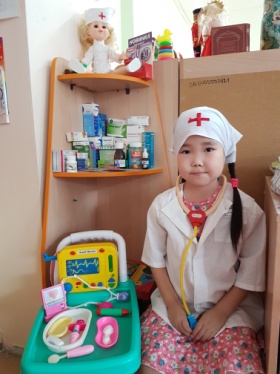 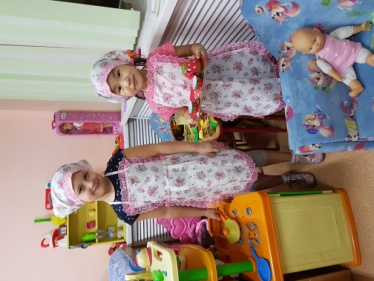 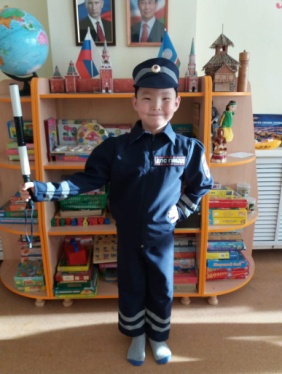 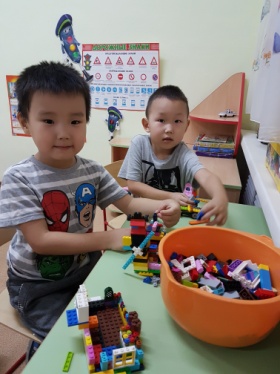 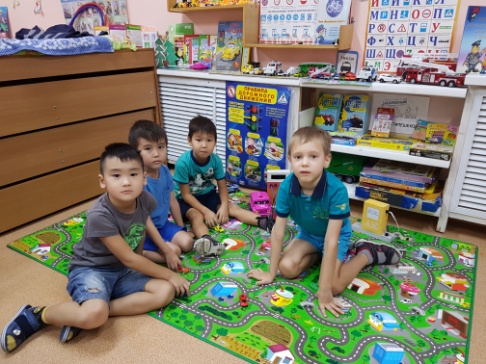 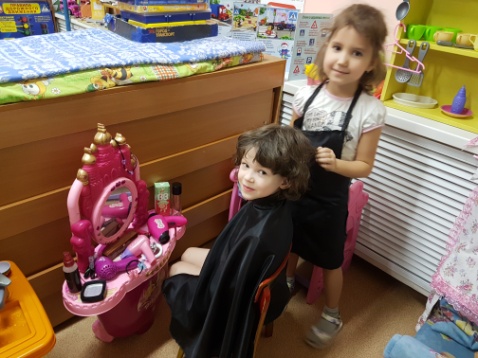 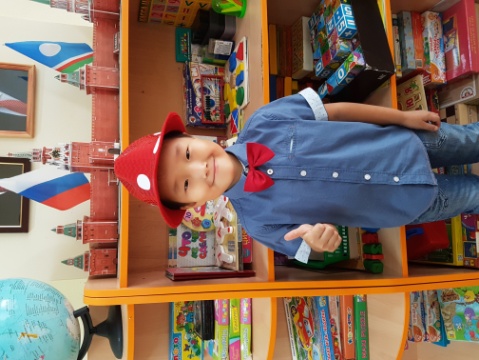 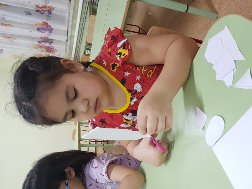 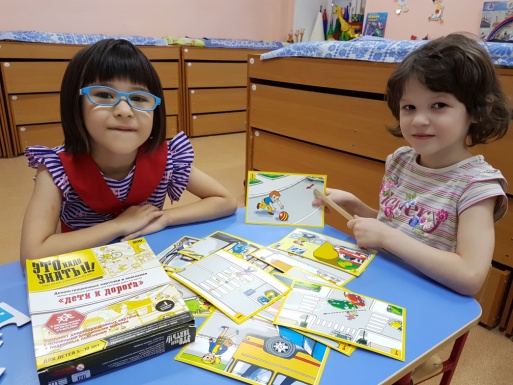 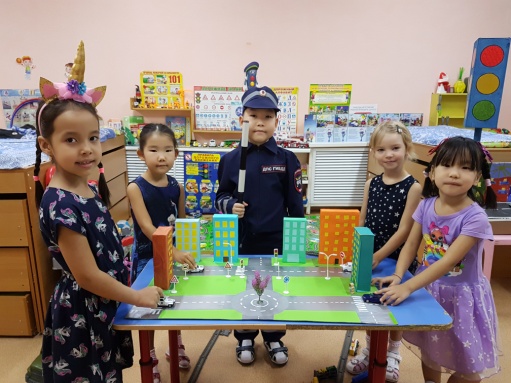 